			SAC Meeting Minutes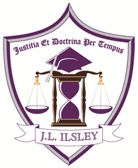 				January 9th, 2023Welcome & Introductions – Attendance- Cari Duggan-MacNeil, Shauna Ferrar, Rhonda Durnford, Jillian Langille, Marilyn MacGibbon, Steve Coats, Amanda Campbell, Isabella DonnellyApproval of the Agenda- completedApproval to post Previous SAC Meeting Summary- approvedPrincipal’s Report & Student Success Plan Update (SSP)- [Marilyn MacGibbon]School hosted a Girls and Boy’s Basketball and Boy’s Hockey Game for a fundraiser and school spirit. Funds raised were $1500 so a great success. Talent Show was also held in the last week of the year.  This was enjoyed by all. Student success planning- Math results have continued to improveEquity work- continued work with Otis DayBuilding issues- ovens have now been fixed.Exam schedule is ready and will be communicated.Indigenous feast was a huge success.Food insecurity – additional funding is being securedHockey and basketball are nearing the end of the season with playoffs for both sports starting in mid-February.Badminton, Curling, Field Hockey and Rugby training will be starting in February.Athletic Directors are working with Barrington Consultants to ensure the future success plan for sports in schools.Student Council’s Report [Student Council Representative]Holiday spirit week saw events such as cookie decorating, hot chocolate, talent show, charity bowl and food drive for Chebucto Family Centre.Many events are being held and planned for February- candy grams, roses for Valentines Day and a Dance in February.Student Council meetings being held to attract more students to the program.Review of Outstanding  & New Business Items- [All Members]Follow up on outstanding building items- Final camera installation completed, oven repair completed , Scoreboard update still outstanding, lighting /benches possible grants being investigated(Cari). Dishwasher was added to list of possible items to be set up (water issue). Installation of flags in school- admin looking for best location for installationFrom SAC Training Session- Wellness Initiative opportunitiesCari reached out to  Chebucto Connections/Pathways to offer for SAC to attend  meetings if beneficial to planning in 20232023 SAC Admin year end items were completed as well as annual SAC surveyJ.L. Ilsley Fundraising Committee Update- [Cari Duggan-MacNeil]Update on J.L. Ilsley 50/50 Fundraiser & New Initiatives of sign (C. Duggan) and campaign (N. Burbridge)Update on J.L. Online Store Fundraiser - $95.00 raised through StoreConfirmation of Save the Date for Spring Craft Fair submitted as October 21 or 28 submitted.Next Meeting- Monday February 6th @ 6:00pm (was moved to March 6th due to conflict with Eastlink Game at JL)Adjourn 7:10pm